Informace k platbě členských příspěvků na SRPŠ pro rok 2024Prosíme o úhradu členských příspěvků SRPŠ na rok 2024 a to ve výši: 250 Kč/ 1., 2. a 3. dítě, 4. a další dítě z jedné rodiny příspěvek nehradíTermín úhrady: 15. 12. 2023Forma: převodem na bankovní účetPodklady k platbě:Číslo účtu:    	242122748/0300Variabilní symbol:	2324Do poznámky:  	jméno + příjmení žáka, třída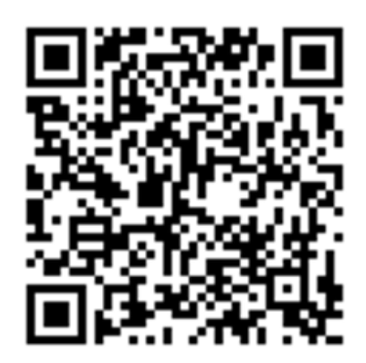 Děkujeme!